แบบสำรวจความต้องการของบุคลากรในการเข้าร่วมโครงการพัฒนาคุณภาพชีวิตเสริมสร้างประสบการณ์และสมรรถนะของบุคลากร ระหว่างวันที่ ๒๕ - ๒๖ มกราคม ๒๕๖๒ ณ สถานีวิจัยลำตะคอง สถาบันวิจัยวิทยาศาสตร์ และเทคโนโลยีแห่งประเทศไทย (วว.) และฟาร์มฝัน อำเภอปากช่อง จังหวัดนครราชสีมา๑. สำนัก/ศูนย์/กลุ่ม......................................................................................................................................................๒. สรุปการตอบรับการเข้าร่วมโครงการฯ รวมจำนวนทั้งสิ้น................คน 							ลงชื่อ................................................................						                     (                                           )									     ผู้ประสานงาน								    ................/.............../...............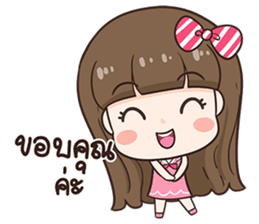 ลำดับที่ชื่อ-สกุลตำแหน่งการเดินทางการเดินทางการเข้าพักการเข้าพักหมายเหตุลำดับที่ชื่อ-สกุลตำแหน่งไปกับรถที่สบค. จัดให้(รถออก ๗.๐๐ น.)เดินทาง
ไปเองให้ สบค. จัดให้ประสงค์จะพักกับหมายเหตุ